OFFICE OF DEPUTY RECTOR 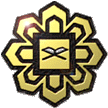 (STUDENT DEVELOPMENT & COMMUNITY ENGAGEMENT)INTERNATIONAL ISLAMIC UNIVERSITY PROGRAMME REPORT FORM (PRF)(Please use additional attachment for detailed report) Name of 	: _____________________________________________________                    Programme 	 Organiser 	: _____________________________________________________Date 		: _______________   	    4.  Venue	: _______________________No. of Participants     :   Local : ________________  International : ________________		     Outsider : _____________Accompanying Officer	: _______________________________________________Budget spent  : RM ________              Outside Sponsorship:     RM ___________Collaborations : _____________________________________________________VIP’ Attended 	:	 i. ______________________________________________(Please mention the session)		 ii.______________________________________________      9.   SDG GOALS (Please tick (/) which relevant)Goal 1: No Poverty 		  Goal 2: Zero Hunger	          	    Goal 3: Good Health &                							     WellbeingGoal 4: Quality Education	  Goal 5: Gender Equality	    Goal 6: Clean Water                & Sanitation	Goal 7: Affordable & 		  Goal 8: Decent Work &	    Goal 9: Industry, Clean Energy		             Economic Growth		     Innovation &      Infrastructure 	Goal 10: Reduce		  Goal 11: Sustainable	               Goal 12: Responsible					      Cities &			       Consumption					      Communities		       & ProductionGoal 13: Climate Action	  Goal 14: Life Below Water	     Goal 15: Life on LandGoal 16: Peace, Justice           Goal 17: Partnership for 	& Strong Institutions		     for the goals    10.	MAQASID SHARIAH (Please tick (/) which relevant)Faith	          				                Life	          				Intellect	          Lineage		         Wealth 	             11.	MISSION OF IIUM (Please tick (/) which relevant)Islamisation	          				                Internationalization         				Integration	             12. Achievements/observation :      ___________________________________________________________________     ___________________________________________________________________     ___________________________________________________________________     ___________________________________________________________________     ___________________________________________________________________    13. Shortcomings	___________________________________________________________________	___________________________________________________________________     14. Conclusion	____________________________________________________________________	____________________________________________________________________      15. Suggestions	___________________________________________________________	___________________________________________________________            __________________________________________________________	 __________________________________________________________16. Please attach the following documents:At least 3 pieces of pictures.Programme ScheduleOrganising Committee (Name/ Post/ Matric no.)Lists of participants (Name/ Matric no.)Programme book, magazine, bulletin (if any)Approval letter of programme PREPARED BY:				           CHECKED BY:………………………..					……………………………...Secretary of Programme				Programme Manager Date:							Date:CHECKED BY:					ENDORSED BY:………………………..					……………………………...President of the Club 					Advisor  Date:							Date:__________________________________________________________________________(FOR OFFICE USE)DATA ENTRY IN “STARS” BY         : ………………………………….. (Name)				         ……………………………………(Signature and stamp)					Date: …………………………	Name of programme	: _____________________________________________________      Date			: __________________________ Venue : ____________________              Organizer			: _____________________________________________________NONAMEMATRIC NUMBERKULLIYYAHEMAILPARTICIPATED ASSIGNATURE